Summer Day Camp at SMG                                                   an awesome camp for awesome kids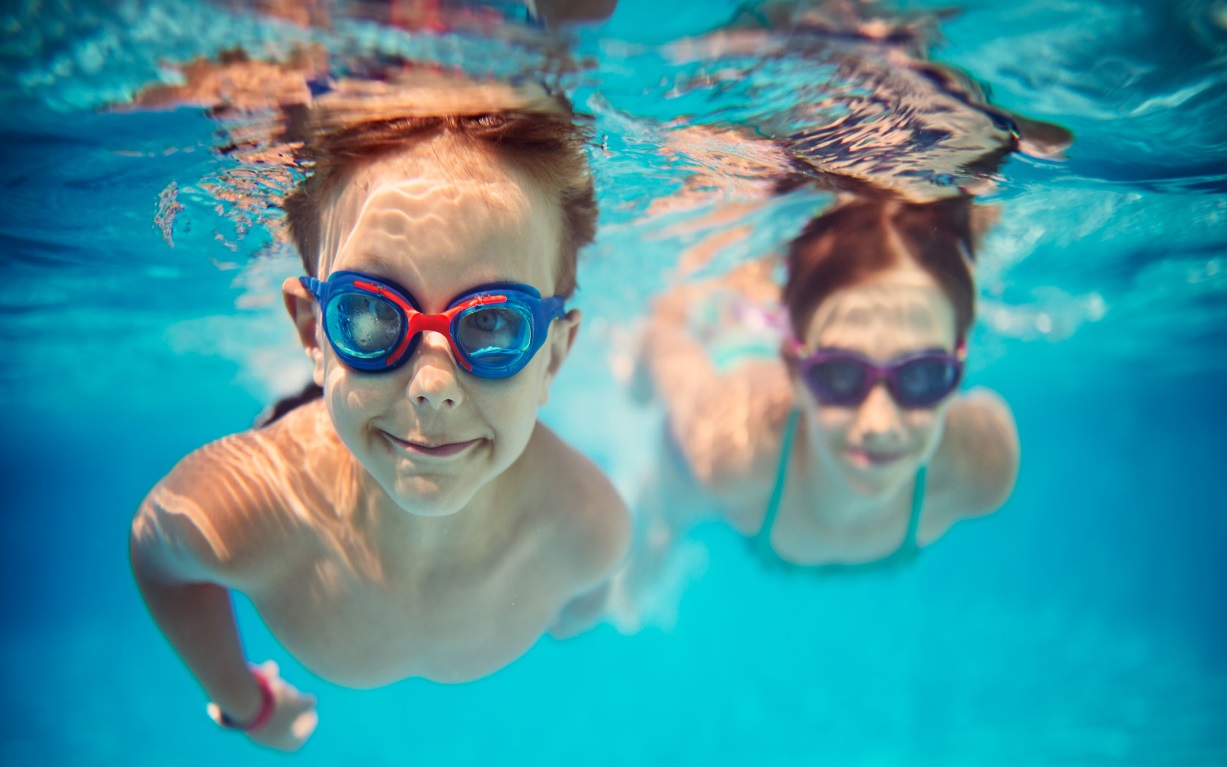 May 24-28: Under the Big TopJune 1-4: All About the HolidaysJune 7-11: Lights, Camera, ActionJune 14 –18: Superhero’s in TrainingJune 21-25: MessitvalJune 28 –July 2: SplashtopiaJuly 6-9: Groovin in the USAJuly 12-16: Christmas in JulyJuly 19-23: Summer Olympics ExtravaganzaJuly 26-30: Anything Goes Week